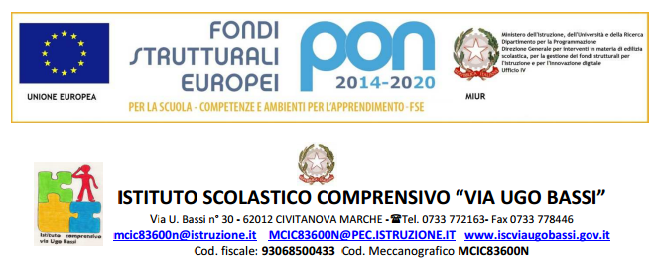 SCHEDA PER LA RILEVAZIONE DEI BISOGNI EDUCATIVI SPECIALI (BES) Riferimento specifico a studenti senza diagnosi: alunni con difficoltà cognitive e/o di apprendimento, con disagio psico-socio-economico-culturale, alunni stranieri, alunni ripetenti, alunni appartenenti a comunità non stanziali, alunni non certificati o in attesa di certificazione.Indicare il livello del problema secondo la seguente scala:0 = nessun problema1 = lieve problema2 = medio problema3 = grave problema4 = gravissimo problemaTIPOLOGIA DI DIFFICOLTA’ RISCONTRATACONDIZIONI FISICHE GENERALIAREA MOTORIO-PRASSICAAREA PSICOLOGICAAREA COGNITIVAAREA RELAZIONALE E COMPORTAMENTALECONTESTO FAMILIARE ALTRO (se necessario)IDENTIFICAZIONE DEL PROBLEMA      Svantaggio socio-economico e deprivazione sociale      Svantaggio familiare      Svantaggio psicologico  Svantaggio linguistico e culturale  Disagio comportamentale e relazionaleDIFFICOLTA' RILEVATE E AMBITI IN CUI SI MANIFESTANO (in sintesi)Condizioni fisiche generaliArea motoria-prassica               Area psicologica                             Area cognitiva                                Area relazionale e comportamentale       Scheda di rilevazione dei PUNTI DI FORZA relativamente all’alunno/a, al gruppo classe e agli insegnanti del team educativo.(Rilevanti ai fini dell’individuazione delle risorse e della progettazione di interventi di supporto e   facilitazione)STRATEGIE EDUCATIVO-DIDATTICHE INDIVIDUALIZZATE/PERSONALIZZATE ESPLICITATE IN:  Programmazione di classe (se la rilevazione dello svantaggio avviene entro novembre)  Verbale del Consiglio di classe del ………………... (se il disagio si manifesta in un momento successivo)  PDP (se l’intervento didattico è fortemente personalizzato e solo con il parere positivo della famiglia) Data   …………………….                                                                                                                     per il Consiglio di Classe                                                                                                                  Il Coordinatore                                                                                            ____________________________Scuola Secondaria di Primo Grado “A. Caro”Consiglio di Classe del …………………………….Classe…….. , N° alunni e composizione.........................   ...................... M ...........F.................Nome e cognome dell' alunno/a …………………………….Malattie croniche/acute/fragilità che incidono sul funzionamento complessivo01234Ipersudorazione01234Frequenti dolori gastro-intestinali01234Frequenti mal di testa01234Segni e manifestazioni di eccessiva stanchezza01234Eccessiva necessità di recarsi in bagno01234Manifestazioni di nausea e vomito01234Difficoltà nella motricità fine01234Difficoltà oculo-manuale01234Difficoltà nella coordinazione01234Difficoltà nell’orientamento spaziale fisico e grafico01234Instabilità emotiva01234Agitazione01234Apatia01234Tristezza manifesta (verbale, fenomeni di pianto)01234Aggressività esplosiva (verbale o fisica)01234Disprezzo manifesto01234Bassa autostima01234Ansia da prestazione01234Scarsa motivazione01234Scarsa curiosità01234Immaturità generalizzata01234Livello globale di abilità non adeguato alla classe/sezione di appartenenza01234Scarsa capacità di concentrazione01234Scarsa capacità di attenzione01234Scarsa autonomia nel lavoro01234Difficoltà nella partecipazione alle attività disciplinari01234Ritmo di apprendimento lento01234Difficoltà generalizzate nella comprensione01234Difficoltà nella strutturazione di frasi o del discorso01234Difficoltà nella produzione scritta01234Difficoltà nella lettura01234Difficoltà nella produzione orale 01234Difficoltà nell’area logico-matematico01234Difficoltà nelle lingue straniere01234Difficoltà generalizzate nell’elaborazione delle informazioni 01234Difficoltà scolastiche e/o extrascolastiche nell’area linguistica in alunno non italofono01234Problemi di autocontrollo comportamentale01234Comportamenti iperattivi01234Atteggiamenti di ipoattività (rinuncia o rifiuto dell’impegno scolastico)01234Posture rigide o eccessivamente chiuse01234Tensione muscolare evidente (mascelle e pugni serrati)01234Postura non congrua alla situazione01234Tono di voce eccessivamente alto01234Tono di voce eccessivamente basso01234Eccessiva loquacità01234Eccessivo protagonismo01234Frequente utilizzo di un linguaggio volgare01234Rapporti difficili con i coetanei01234Tendenza all’isolamento01234Atteggiamento di sudditanza manifesta01234Atteggiamento provocatorio verso i compagni01234Comportamenti violenti verso gli altri01234Comportamenti violenti verso se stesso (autolesionismo)01234Tendenza al contatto fisico inappropriato01234Abbigliamento eccessivamente inadeguato al contesto01234Difficoltà nella relazione con gli insegnanti01234Mancata comunicazione di sentimenti, emozioni, desideri, bisogni01234Opposizione ai richiami 01234Informalità inadeguata nei rapporti scolastici (registro linguistico non adeguato)01234Difficoltà nel rispettare le regole01234Disturba lo svolgimento delle lezioni01234Tendenza ad autoescludersi dalle attività scolastiche01234Scarsa disposizione all’ascolto dell’altro01234Non è interessato alle attività scolastiche01234Non partecipa al dialogo educativo01234Non esegue le consegne che gli vengono proposte in classe01234Manifesta fissità nelle produzioni (stesso disegno, stesso gioco…)01234Materiale scolastico / didattico insufficiente01234Non scrive sul diario / non esegue il lavoro domestico01234Frequenza scolastica irregolare01234Situazioni familiari identificabile in marginalità o degrado01234Situazione di svantaggio familiare (famiglie problematiche, conflittuali, con patologie psichiatriche o condotte antisociali)01234Situazione familiare caratterizzata da diverso bagaglio culturale e linguistico01234Rilevazione di atteggiamenti/segnali indicatori di un probabile disagio all’interno della famiglia01234Punti di forza dell’alunnodiscipline preferite/attività in cui riesce:………………………………………………………………………………discipline preferite/attività in cui riesce:………………………………………………………………………………Punti di forza dell’alunnodesideri e/o bisogni espressi:………………………………………………………………………………..desideri e/o bisogni espressi:………………………………………………………………………………..Punti di forza dell’alunnohobbies, passioni, attività extrascolastiche:…………………………………………………………………………………hobbies, passioni, attività extrascolastiche:…………………………………………………………………………………Punti di forza del gruppo classepresenza di un compagno o un gruppo di compagni di riferimento per le attività disciplinari:…………………………………………………………..Punti di forza del gruppo classepresenza di un compagno o un gruppo di compagni di riferimento per attività extrascolastiche:…………………………………………………………